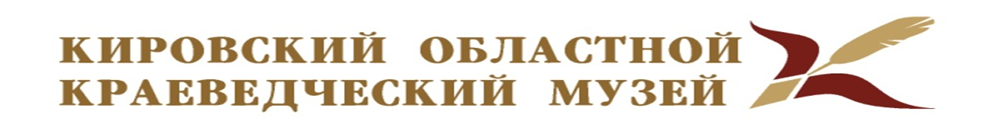 Ноябрь 2020 годаПриглашаем посетить экспозиции и выставки музеевСайт музея: www.muzey43.ruКлуб выходного дня – «День семьи» (по субботам семейные экскурсии с 11-00)Предварительный заказ экскурсий и мероприятий по телефонам: 64-36-54Каждый четверг месяца все музеи работают с 12.00 до 20.00 час.ГЛАВНОЕ ЗДАНИЕул. Спасская, 6,Время работы: 10.00 –18.00 Четверг: 12:00 – 20:00Касса  38-46-82Тел. 64-36-54, 38-28-68 Экспозиция «Россия-Вятка: особенности национальной истории» (0+)Экспозиция «Природа Вятского края» (0+)Выставки «Живая природа» (0+) и  «Минералы и горные породы» (0+)Выставка « Время и деньги», к 160-летию Банка России (0+), до 08.11Выставка «Кировский  мясокомбинат. История, традиции, современность», к 90-летию предприятия (0+), до 08.11Выставка «Рок – волна» (12+), с 20.11Выставка «Фоторепортаж из прошлого», ХХ век в работах фотографа Л. А. Шишкина, к 110-летию мастера (0+), до 22.11Выставка «Босх и Брейгель», репродукции картин художников в технике жикле (0+), с 27.11Выставка «Удивительный мир пауков» (0+) МУЗЕЙНО-ВЫСТАВОЧНЫЙ ЦЕНТР «ДИОРАМА»ул. Горького, 32Время работы: 10.00 –18.00 Четверг: 12:00 – 20:00Тел. 54-04-55Экспозиция «История Вятки в событиях и лицах» (с показом диорамного полотна) (0+) Экспозиция «Вятские художественные промыслы: от истоков до современности» (0+)Выставка «Откроем бабушкин сундук» (0+) Выставка «Внутри  человека» (0+), до 29.11Виртуальная выставка «От Вятки до Эльбы» (6+)МУЗЕЙ А. С. ГРИНАул. Володарского, 44Время работы: 10.00 –18.00 Выходной – понедельникТел. кассы 35-07-87Экспозиция  «Жизнь и творчество А. С. Грина» (0+) Выставка «Крымская палитра Грина», эскизы художницы Н. Карасевой и экспонаты собрания музея (0+),  с  03.11ДОМ-МУЗЕЙМ. Е. САЛТЫКОВА-ЩЕДРИНАул. Ленина, 93Время работы: 10.00 –18.00  Выходной – понедельникТел. кассы 64-53-78Экспозиция «М. Е. Салтыков-Щедрин в Вятке» (0+)Выставка «Люблю  тебя, старинный сад», к 185-летию основания Александровского сада (0+), до 19.11Выставка «Оруженосец слова», к 90-летию со дня рождения кировского писателя В. А. Ситникова  (0+), с 25.11МУЗЕЙВОИНСКОЙ СЛАВЫул. Красноармейская, 1-аВремя работы: 10.00 – 18.00 Выходной – понедельникТел. кассы 37-13-26Экспозиция «В памяти нашей сегодня и вечно!», посвященная  75-летию Победы в Великой Отечественной войне 1941-1945 гг. (0+)Виртуальная выставка «Июньский Победный парад» (0+) Выставка «На войне, в быту суровом…» (0+), с  12.11.